N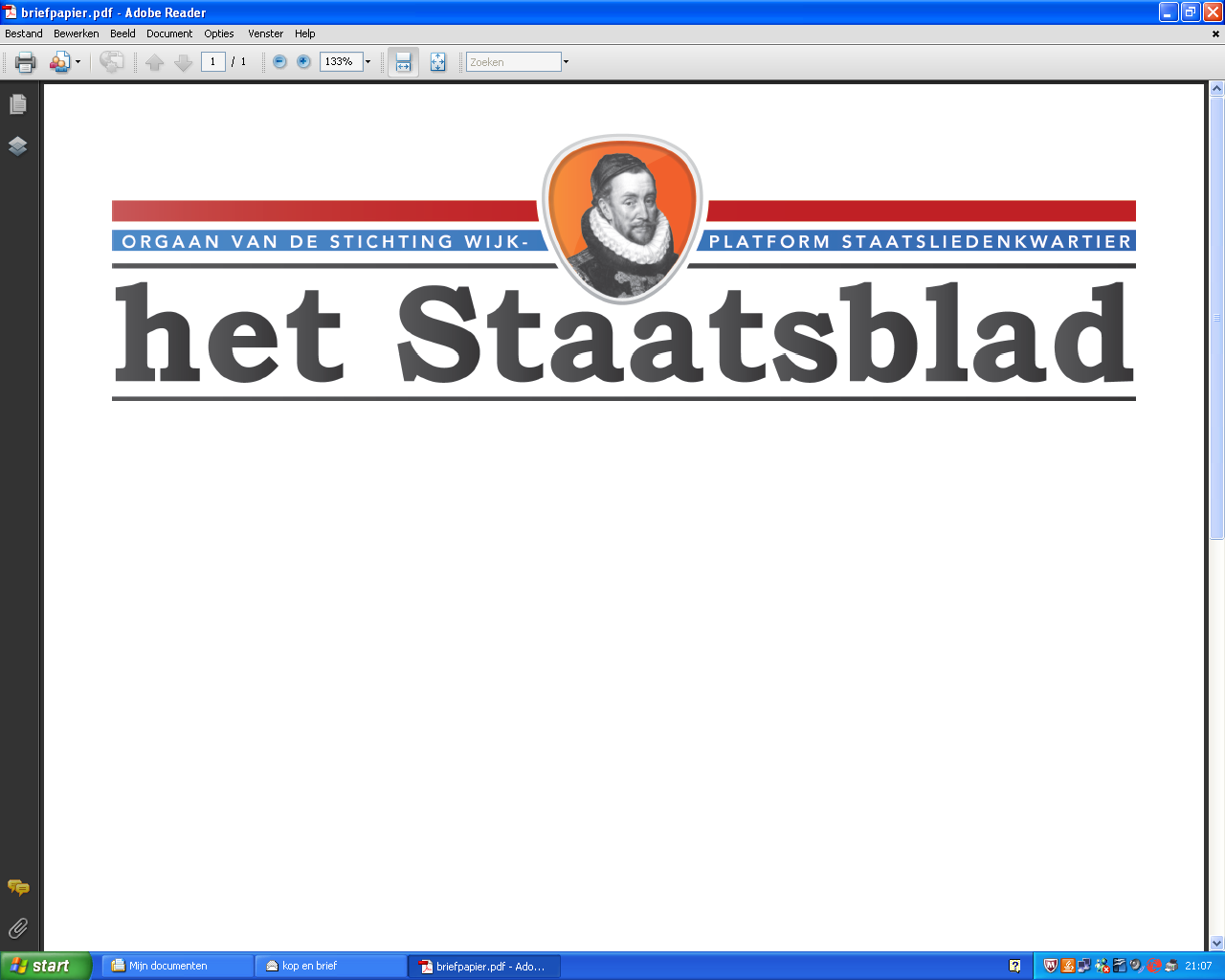 conceptnotulen van 25 september 2018Locatie: De Weddesteynkapel 
Aanwezigen: 42Secretaris: Wim van Geelen, 1) Opening door de voorzitterVoorzitter Lenneke Smit  opent de vergadering exact  20.00 uur,  heet iedereen welkom met name degenen die vanavond een presentatie gaan verzorgen, wethouder George Becht en Iris Meijerink van Buurtgezinnen.   In haar welkomstwoord betrekt zij ook Ilse Konings, de wijkambtenaar. Aan de hand van een presentatie loopt spreekster vervolgens de agendapunten van vanavond door. Mededelingen zijn er een aantal:Sociale media: het Wijkplatform beschikt sinds bijna twee jaar over een Facebookpagina en een website. De belangstelling voor Facebook en website groeit gestaag. Zij roept de bewoners op daaraan hun bijdragen te blijven leveren. Tot de sociale media rekent zij ook de Buurtapp. Er zijn inmiddels 115 deelnemers.Peiling: in verband met het feit dat veel nieuwbouw in de wijk een naam heeft gekregen of nog krijgt die niets met staatslieden te maken hebben, heeft secretaris gemeend voor een naam te moeten kiezen, die de lading dekt. Zijn voorstel is “ Woerden-Oost”. Het bestuur heeft besloten om te peilen of er voldoende draagvlak is onder de wijkbevolking voor een naamsverandering. Het heeft een peiling georganiseerd. Uit de resultaten blijkt dat het merendeel van hen die gereageerd hebben hecht aan het behouden blijven van de huidige naam. Voorzitter meldt nog dat de aanwezigen, voor zover zij nog niet gestemd hebben, hun voorkeur op een opgehangen flap tot uitdrukking kunnen brengen.Groene Zorg: er zijn geen ontwikkelingen te melden.Verkeerssituatie Oudelandseweg, Bewoners hebben een brief opgesteld waarin zij de gemeente verzoeken om geluidsarm asfalt aan te brengen op de weg en ervoor te zorgen dat er minder hard op de weg gereden wordt. Bewoners hebben verzocht om ondersteuning vanuit het Wijkplatform. Die is toegezegd. De brief zal mede door het bestuur worden ondertekend.Verlichting Hofplein, Voorzitter Oostenbrink van de bewonerscommissie van de Vossenborgh, hier aanwezig, trekt al maanden aan de bel. De verlichting op en rond het Hofplein is al maanden stuk. Er wordt niets aangedaan. Beheerder en verhuurder wijzen naar elkaar en dus gebeurt er niets Het is voorzitter bekend dat de heer Oostenbrink de wethouder wil aanspreken op de verantwoordelijkheid van de gemeente voor de openbare veiligheid. Voorzitter noemt de pauze als de gelegenheid om met de wethouder in gesprek te komen.
Een bewoner van de Jan van Beierenlaan geeft aan dat in zijn buurt het ook mis is met de verlichting. Hij vraagt zich hierbij af of de gemeente, die de verantwoordelijkheid op dit gebeid naar zijn mening heeft, wel voldoende geëquipeerd is om de problemen te helpen oplossen. Als voorbeeld neemt hij de stickers op de lantaarnpalen.  Soms wordt een wijziging op knullige wijze, met een viltstift aangebracht.Werkgroep Speelkwartier, De werkgroep is reeds vijf keer in vergadering bijeen geweest. Het resultaat is een plan voor de herinrichting van de groene zone, begrensd door het mr.Joekespad en de VEP-tennisbanen. Tijdens de volgende vergadering zal het plan gepresenteerd worden. Op dit moment zijn er een aantal ontwikkelingen die de aandacht verdienen. De eerste is dat de uitbreiding van VEP, die met twee tennisbanen extra zijn beslag heeft gekregen. De tweede is dat de half pipe wordt weggehaald om reden dat er niet of nauwelijks gebruik van gemaakt werd door de skaters en als derde wordt er binnenkort een hattrickbank geplaatst. Dit is een bank om er plaats op te nemen, maar onder de bank is een heel grote afvalbak geplaatst waar op speelse wijze het afval in geschoten kan worden. Een mooi geschenk van de gemeente en de eerste in zijn soort in Woerden.Vervolgens geeft zij het woord aan secretaris Wim van Geelen over het verslag van de vergadering van 5 juni jl.. Wim deelt mee dat er geen op- en/of aanmerkingen bij dit verslag zijn gemaakt door degenen die het verslag via de mail ontvangen hebben. Hij stelt voor om het verslag ongewijzigd vast te stellen en daarmee gaat de vergadering akkoord.Hierna is het woord aan de wijkwethouder, George Becht.Wijkwethouder, hoe kan je dat worden? Het antwoord van George  is simpel. Nadat de portefeuilleverdeling in het College rond is, is het eerste onderwerp dat bij het zogeheten constitutioneel beraad aan de orde komt de verdeling van de wijk- en dorpsplatforms over de vier wethouders. George’s verlanglijstje, de binnenstad waarvan hij ook de portefeuille Binnenstad behartigt, het Staatsliedenkwartier en Zegveld werd werkelijkheid. Eigen keus dus. Heb ik wat met de wijk? Op dit moment blijkt dat nog niet zo veel te zijn, maar wel wil George kwijt dat toen hij pas in Woerden woonde het verkiezingstijd was (2009-2010) Als lid van D66 werd hij geacht te flyeren en waar flyerde hij? Het laat zich raden, dat was in het Staatsliedenkwartier. Zijn eerste indruk was een wijk waar het prettig wonen is, ruime woningen, veel groen, niet al te veel verkeer en weinig hoogbouw met nu behoorlijk wat nieuwbouw. Wel is hem al opgevallen dat er betrekkelijk weinig voorzieningen in de wijk zijn.  De wijk straalt met andere woorden rust uit, volgens de wijkwethouder. De wijk wil ik uiteraard beter leren kennen en het Wijkplatform en de activiteiten die het organiseert en initieert kunnen mij daarbij helpen. Daarom ook wil ik de vergaderingen van het Wijkplatform bijwonen om te horen en te ervaren wat er in de wijk leeft. Gebiedsgericht werken is ook een term die in het Collegeakkoord voorkomt. Daar op een goede wijze invulling aan geven vind ik een opgave die ik graag in nauwe samenwerking met wijkbewoners en het Platform tot een goed einde wil brengen.Goede en tijdige informatie vanuit de gemeente als het om zaken of problemen gaat die de wijk raken is daarbij van belang. En dan samen naar oplossingen zoeken. Dat is kortom mijn inzet die de wijk van mij als wijkwethouder kan verwachten. Korte lijntjes dus.Desgevraagde blijken er geen vragen voor de wijkwethouder te zijn, waarna voorzitter de volgende inleidster introduceert. Dat is Iris Meijerink van Buurtgezinnen.Haar project bestaat er uit dat gezinnen met een probleemvraag gekoppeld worden aan een ander gezin, dat goed functioneert met de bedoeling om het eerste gezin een adempauze te geven, het te ontlasten, zodat problemen kunnen worden opgelost. Hoe je die gezinnen op het spoor komt?  Iris geeft aan dat de huisarts en de scholen hierbij een rol spelen. Projecten als van haar vinden in een aantal plaatsen in Nederland plaats, waaronder dus Woerden.  In Woerden is het in 2015 begonnen. Het project wordt door de gemeente gesubsidieerd. Er hebben al een aantal matches plaatsgevonden. Dit jaar al vier, terwijl er in zes gevallen gesprekken plaatsvinden. De Hogeschool Ede heeft inmiddels de opdracht gekregen om het effect hiervan te meten.Iris gebruikt de gelegenheid om een oproep te doen om als steungezin te gaan fungeren. Let wel: men hoeft zelf geen kinderen te hebben. Of kent men mensen die als zodanig ingezet zouden kunnen worden. Als steungezin wordt men voor een periode van maximaal twee jaar de steun en toeverlaat voor een vraaggezin op het gebied van de opvoeding van de kinderen. Steunouders zijn ervaren ouders, die graag mee willen doen voor kinderen en de gezinnen in de buurt die het moeilijk hebben en die daarvoor tenminste een dagdeel per week beschikbaar hebben. Vraaggezin en steungezin maken samen afspraken over de inhoud van deze ondersteuning. Daarbij moet gedacht worden aan: Kinderen naar zwemles of sport brengen;\kinderen af en toe een weekend te logeren krijgen;Kinderen in de middag een rustige huiswerkplek bieden;Kinderen een vaste middag of avond in de week opvangen;\meegaan naar ouderavonden;Meehelpen met het vieren van ene verjaardag;Meedenken met de schoolkeuze enSamen iets leuks doen met de kinderen.Coby Franken krijgt als antwoord op haar vraag dat het project ene strikt neutraal karakter draagt, dus niet uitgaat van een bepaalde levensbeschouwing.Voorzitter bedankt Iris voor haar presentatie, er volgt applaus uit de zaal,  en voegt eraan toe dat in de wijk onlangs een woning beschikbaar is gekomen van het Leger des Heils voor een vorm van begeleid wonen, speciaal voor moeders met kinderen.Na de pauze, waarin vruchtbaar overleg heeft plaatsgevonden over de verlichting van het Hofplein en omgeving, zoals voorzitter meent begrepen te hebben, wordt Astrid Verbrugge bedankt voor het verzorgen van de koffie.Het volgende agendapunt is “Boef in de Wijk”, dat voor morgen op de agenda staat. Het gaat daarbij om een door de politie, in samenwerking met de gemeente in scene gezet spel. Een agent is de boef en het is zaak om hem/haar met behulp van aanwijzingen die door de politie en de deelnemers op de buurtapp worden gezet, op te sporen. Tot nu toe hebben zich 15 deelnemers aangemeld.  Dat is nog wat weinig, maar het spel gaat zeker door.Vervolgens deelt voorzitter onder het agendapunt “Veilig Verkeer Nederland” mee onlangs een goed gesprek gevoerd te hebben op het hoofdkantoor van VVN in Amersfoort. Gespreksonderwerp was natuurlijk de verkeersveiligheid in de wijk. Spreekster heeft een lasergun meekregen evenals een aantal 30 km.stickers die vanavond uitgedeeld kunnen worden. Plak ze b.v. op de vuilniskliko’s als waarschuwing aan de automobilisten om niet harder dan dat in de wijk te rijden, is de boodschap.Met de lasergun is al een keer een meting gedaan op de Vossenschanslaan. Het wapen werkt absoluut preventief, maar dat neemt niet weg dat er door sommigen toch echt te hard gereden wordt. Tijdens de opname hielden 71 automobilisten zich aan de snelheid (50 km/uur), 11 gingen te hard en een onverlaat reed zelfs 66 km./uur.Voorzitter is voornemens om de lasergun op de Utrechtsestraatweg en de Joh. de Wittlaan te gebruiken. Zij zoekt nog vier vrijwilligers om mee te doen. Spontaan meldt zich al iemand aan.Dan de peiling.Voorzitter meldt dat 55 wijkbewoners zich hebben uitgesproken voor handhaving van de naam “Staatsliedenkwartier” en dat 11 personen voor “ Woerden-Oost” kiezen. De uitlag is dus duidelijk: de wijk blijft Staatsliedenkwartier heten, ondanks het feit dat ene deel van de straatnamen niets met een staatsman, laat staan een staatsvrouw, te doen heeft.In de Rondvraag krijgt Maarten Stiggelbout het woord. Maarten is verbonden aan “Woerden beweegt” en is bezig met het opzetten van wandelgroepen. In de aanpalende wijk, Snel en Polanen, functioneert een dergelijke groep al, Per week wordt er gewandeld. De wandelaars beschikken over een app waardoor men op de hoogte blijft van het programma. Het is de bedoeling om ook in het Staatsliedenkwartier aan de slag te gaan en Maarten roept potentiële deelnemers op die groep te gaan vormen. Maarten stelt zich voor om via de sociale media een oproep te doen en ook in de Woerdense Courant komt een wervend stukje te staan.Na geconstateerd te hebben dat er niets meer aan de orde komt sluit de voorzitter om 21.20 uur de Wijkvergadering met een woord van dank aan de aanwezigen voor hun inbreng.De volgende vergadering van het Wijkplatform vindt plaats op dinsdag 11 december 2018. 